Trap-Neuter-Return (TNR) and Colony CareWorkshop Outline1. Introduction (5 minutes)2. Feral Cats (20 minutes)Video: Helping Community Cats (4 minutes)An overview of feral cats, their behavior, and why we do TNR.Talking PointsFeral vs. Stray CatsWhere do community cats come from?Taking cats to the shelter won’t help you or the cats.3. How to perform Trap-Neuter-Return (60-90 minutes)Video: Trapping Cats: How to Trap an Entire Colony (9 minutes) Talking points and instructionDefinition of TNRCreate a planTrapping[PRACTICE SESSION – SETTING TRAPS]In-Trap Care[PRACTICE USING TRAP DIVIDERS]Post-Surgery4. Local Resources (5 minutes)Where can participants:Obtain traps?Find low-cost spay/neuter services?Find help?Make connections?5. Colony Care – Best Practices (10 minutes)Talking pointsCompleting Trap-Neuter Return of the Entire ColonyConducting Maintenance Trapping on New CatsProviding Food and WaterProviding ShelterMonitoring Members of the Colony and Providing Ongoing Health CarePlanning for Consistent Colony Care: Establishing a Network of CaretakersHelping Cats and People to Coexist6. Community Relations (20 minutes)Video: Community Relations: How to Talk about Feral Cats [8 minutes]Talking PointsEducationPreventive MeasuresDeterrentsMediation7. Question and Answer Period (30 minutes)Includes time for networking among participants.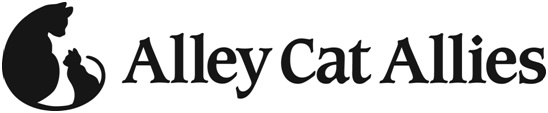 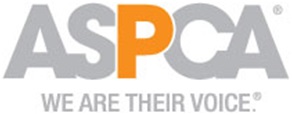 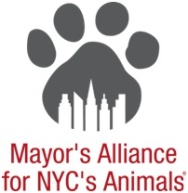 www.alleycat.orgwww.aspca.orgwww.nycferalcat.org